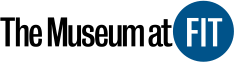 Internship Application FormSemester to which you are applying:________ Fall ________ Spring ________ SummerPersonal InformationName: _______________________________________________________________________Current Address: _______________________________________________________________________________________________________________________________________Phone/Fax: ___________________________________________________________________Email: _______________________________________________________________________School: ______________________________________________________________________Degree/Major: _________________________________________________________________Date of Graduation: ____________________________________________________________Would you like to be added to our mailing list? ________ Yes ________ NoHow did you learn about this program?_______________________________________________________________________In order of preference, please list two departmental choices of the Museum (Costume/Accessories, Conservation, Registrar, Education and Public Programming, Museum Media). 1. __________________2. __________________Briefly describe your interest and qualifications in those areas (250 words).